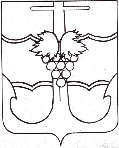 СОВЕТ МУНИЦИПАЛЬНОГО ОБРАЗОВАНИЯТЕМРЮКСКИЙ РАЙОН РЕШЕНИЕ № ___О внесении изменений в решение XXIV сессии Совета муниципального образования Темрюкский район VII созыва от 21 декабря 2021 г.                                №187 «Об утверждении Положения о муниципальном жилищном контроле на территории муниципального образования Темрюкский район»В соответствии со статьей 20 Жилищного Кодекса Российской Федерации, Федеральным законом от 6 октября 2003 г. № 131-ФЗ «Об общих принципах организации местного самоуправления в Российской Федерации», Федерального закона от 18 марта 2023 г. № 71-ФЗ «О внесении изменений в статьи 2 и 3 Федерального закона «О газоснабжении в Российской Федерации» и Жилищный кодекс Российской Федерации», Положением о муниципальных правовых актах муниципального образования Темрюкский район, утвержденным решением XLIX сессии Совета муниципального образования Темрюкский район V созыва от 22 марта 2013 г. № 498 в целях приведения в соответствие с действующим законодательством, Совет муниципального образования Темрюкский район р е ш и л:1. Внести изменения в решение XXIV сессии Совета муниципального образования Темрюкский район VII созыва от 21 декабря 2021 г.                                №187 «Об утверждении Положения о муниципальном жилищном контроле на территории муниципального образования Темрюкский район», (далее – Решение) следующие изменения:1) пункт 1.2 раздела 1 приложения к Решению после слов «энергетической эффективности» дополнить словами «, законодательством о газоснабжении в Российской Федерации»;2) пункт 1.3 раздела 1 приложения к Решению дополнить подпунктом 12 следующего содержания:«12) требований к безопасной эксплуатации и техническому обслуживанию внутридомового и (или) внутриквартирного газового оборудования, а также требований к содержанию относящихся к общему имуществу в многоквартирном доме вентиляционных и дымовых каналов.»3) в пункте 1.3 раздела 1 приложения к Решению слова «1-11» заменить на «1-12».2. Официально опубликовать настоящее решение в периодическом печатном издании газете Темрюкского района «Тамань» и официально опубликовать (разместить) на официальном сайте муниципального образования Темрюкский район в информационно-телекоммуникационной сети «Интернет».3. Контроль за выполнением настоящего решения возложить на заместителя главы муниципального образования Темрюкский район                   С.И. Лулудова и на постоянную комиссию Совета муниципального образования Темрюкский район по вопросам предпринимательства, жилищно-коммунального хозяйства, промышленности, строительства, транспорта, связи, бытового и торгового обслуживания (Герман).5. Настоящее решение вступает в силу со дня его официального опубликования.______ сессия«___» ________ 2023 гVII созыва г. ТемрюкГлава муниципального образования Темрюкский район ________________ Ф.В. Бабенков«__» __________ 2023 годаПредседатель Совета муниципального образования Темрюкский район   ________________ С.И. Чмулева      «__» __________ 2023 года